 before & during study: do’s before & during study: don’ts*This checklist is not meant to be an exhaustive list and is meant to be used as a supplemental aid for your toolkit. For more information, refer to the Human Research Protection Program Manual.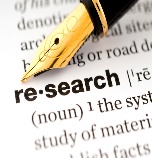 Ensure that your iRIS application mentions all of your research procedures, all of the information/data that you will be collecting during the study, and all the locations where the research will be taking place.Submit all of your data collection forms and spreadsheets that you will be using prior to their implementation (Investigator-initiated studies and any site-created forms or forms that will be given to subjects).Submit all informed consent and document translations within 30 days of receiving IRB approval for your study.Obtain and submit all other approval letters to the IRB for review during initial submission to the IRB.Collect and submit all Sponsor Monitoring Reports and external audit reports for IRB review.Do not collect any private health information or other information without prior IRB approval to do so.Do not implement the use of any surveys, questionnaires, data collection forms, etc. prior to obtaining IRB approval.Do not allow subjects to scribble out mistakes on consent forms. Ensure that they line through, initial and date their mistakes.Do not add subject PHI or contact information to the informed consent/HIPAA.Do not add time or date to the informed consent/HIPAA on behalf of the subject.